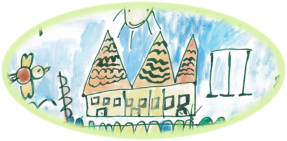 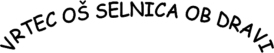 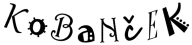 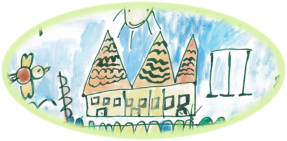 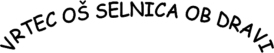 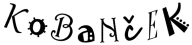 Mariborska c. 302352 Selnica ob DraviEnota Sv. Duh na Ostrem vrhuIzpolni vrtecProšnja sprejeta dne: __________________                    Datum sprejema v vrtec: _______________Oddelek: ________________________                           Datum izpisa: ________________________VLOGA ZA SPREJEM OTROKA V VRTECIzpolni vlagateljProsimo, zapišite, od kdaj do kdaj bo otrok dnevno v vrtcu: od ____________ do _____________ ure.PODATKI O DRUŽINI Podatki o otrokuVlagatelj/ica __________________________________________________ (ime in priimek vlagatelja)vpisujem otroka, _________________________________________________ (ime in priimek otroka),spol:  M   Ž  (obkrožite), rojenega dne ____________, stanujočega na naslovu ___________________________________________________, v občini ____________________________________ v vrtec Selnica ob Dravi. Enotna matična številka otroka (EMŠO): ____________________________________Prosim, da na spodnje črte navedete morebitne zdravstvene in druge posebnosti, ki jih mora vrtec poznati za varnost in ustrezno delo z Vašim otrokom (npr. pojav alergij, morebitnih obravnav pri specialistu, posebnosti v razvoju idr.).____________________________________________________________________________________________________________________________________________________________________Podatki o starših oziroma skrbnikihPodatke vrtec potrebuje zaradi specifike dela in se uporabljajo izključno za potrebe vrtca.Ostale osebe, ki bodo dosegljive za nujna sporočila in lahko pridejo po otroka v vrtec:Ostali otroci v družini (na črte prosim napišite ime in priimek ter starost ostalih otrok v družini ter obkrožite, ali je otrok vključen v vrtec):___________________________________________ otrok JE / NI vključen v vrtec___________________________________________ otrok JE / NI vključen v vrtec___________________________________________ otrok JE / NI vključen v vrtec S podpisom potrjujem, da so navedeni podatki v vlogi resnični. Morebitne priloge za vpis, ki dajejo prednost pri sprejemu otroka, so priloga k vlogi.Datum: ___________________                            Podpis vlagatelja: ___________________Podpis prejemnika vloge: ____________________________MATIOČEIme in priimekNaslov in občina stalnega prebivališčaNaslov in občina začasnega prebivališčaTel. številka za nujna sporočilaElektronski naslovDavčna številkaEnotna matična številka (EMŠO)Ime in priimekOdnos z otrokom            (npr. babica)Tel. številka za nujna sporočila